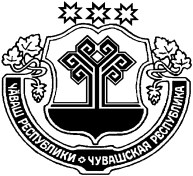 О внесении изменений в Положение о предоставлении гражданами, претендующими на замещение должностей муниципальной службы администрации Конарского сельского поселения Цивильского района Чувашской Республики, и муниципальными служащими  Конарского сельского поселения Цивильского района Чувашской Республики сведений о доходах, расходах, об имуществе и обязательствах имущественного характера, утвержденное постановлением администрации Конарского сельского поселения от 10.04.2015 №32В целях приведения нормативно- правовых актов Конарского сельского поселения в соответствие действующим законодательством, руководствуясь Федеральным законом  от 06.10.2003 г. №131-ФЗ «Об общих принципах организации местного самоуправления в Российской Федерации», в соответствии с частью 1 статьи 3 Федерального закона от 03.12.2012 №230-ФЗ «О контроле за соответствием расходов лиц, замещающих государственные должности, и иных лиц их доходам» (в редакции Федерального закона от 01.04.2022 № 90-ФЗ, вступившего в законную силу 12.04.2022) администрация Конарского сельского поселения ПОСТАНОВЛЯЕТ:1. Внести изменения в Положение о предоставлении гражданами, претендующими на замещение должностей муниципальной службы администрации Конарского сельского поселения Цивильского района Чувашской Республики, и муниципальными служащими  Конарского сельского поселения Цивильского района Чувашской Республики сведений о доходах, расходах, об имуществе и обязательствах имущественного характера, утвержденное постановлением администрации Конарского сельского поселения от 10.04.2015 №32:1.1. П.п. «в» п.5 Положения изложить в следующей редакции:« в) сведения о своих расходах, а также о расходах своих супруги (супруга) и несовершеннолетних детей по каждой сделке по приобретению земельного участка, другого объекта недвижимости, транспортного средства, ценных бумаг, (долей участия, паев в уставных (складочных) капиталах организаций), совершенной им, его супругой (супругом) и (или) несовершеннолетними детьми в течение календарного года, предшествующего году представления сведений (далее - отчетный период), если общая сумма таких сделок превышает общий доход данного лица и его супруги (супруга) за три последних года, предшествующих отчетному периоду, и об источниках получения средств, за счет которых совершены эти сделки.».2. Настоящее постановление  вступает в силу после его официального опубликования (обнародования).Глава Конарского сельского поселения                                                        Г.Г. ВасильевЧĂВАШ РЕСПУБЛИКИ ÇÈРПЎ РАЙОНĚ ЧУВАШСКАЯ РЕСПУБЛИКА ЦИВИЛЬСКИЙ  РАЙОН  КОНАР ЯЛ  ПОСЕЛЕНИЙĚН АДМИНИСТРАЦИЙĚЙЫШĂНУ2022 çул раштав  уйӑхӗн 23  № 48Конар поселокéАДМИНИСТРАЦИЯ КОНАРСКОГО СЕЛЬСКОГОПОСЕЛЕНИЯ ПОСТАНОВЛЕНИЕ23 декабря  2022 года  № 48Поселок Конар